Cash flow management - case study  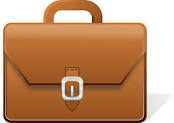 The Computer BusinessThe Computer Business sells computers with preloaded farming software to farmers through the Internet. They buy their stock for $600 per computer and sell them for $1,000 each. The history of the firm for its first 10 weeks of trading is shown below.When they started the business the three shareholders put in $100,000 in cash.Week 1 - they rent a serviced office for $300 per week, and pay this in cash. This rental is then paid weekly for the remainder of the 10 weeks.
Week 2 - they purchased a batch of 100 computers at a price of $600 each, paying cash with order. The pay an insurance policy for 6 months. It costs them $650 cash.
Week 3 - they sell 50 computers for cash, and 20 on two weeks credit.
Week 4 - they purchase another batch of computers. They now buy 200 units at a special price of $500 each for cash. They sell 50 units on three weeks credit, and 20 for cash.
Week 5 - they sell 30 units for cash and 50 on three weeks credit.
Week 6 - they buy another 200 units for $500 cash. They also pay wages of $2,500 cash. No sales this week.
Week 7 - they sell 80 units on two weeks credit.
Week 8 - they buy another 200 units on a very special deal. Cash purchase at $450 per unit. They sell 50 for cash.
Week 9 - they sell 60 on one weeks credit and 30 for cash.
Week 10 - they buy 200 units payable next week. They sell 40 units for cash.As a class plan a spreadsheet to show the cash flow of the firm week by week for the trading period of 10 weeks.  Do we need a week 11?  Why?Individually create the cash flow statement spreadsheet for the firm. 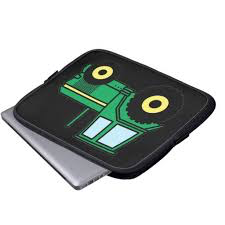 As a class plan a spreadsheet to calculate closing bank balance, on a week-by-week basis, for the 10-week period.Individually create the spreadsheet and enter the figures, draw some conclusions about the present situation and recommend what can be done in the future.As a class summarise your conclusions and recommendations on the board.